                   ҠАРАР                                                                                                                   РЕШЕНИЕ         24 февраль 2021й.                             №  90                           24 февраля  2021 г.Об информации работы ветеринарной службы сельского поселения Кызыльский сельсовет за 2020 год           Заслушав выступление участкового ветеринарного врача Галеева Г.З. Совет сельского поселения Кызыльский сельсовет  муниципального района Альшеевский  район Республики Башкортостан        р е ш и л:  1.Информацию о работе участкового ветеринарного врача за 2020 год  принять к  сведению. Глава  сельского поселения Кызыльский  сельсовет:                                         Р.Ф.Искандаровс. Тавричанка24 февраля  2021 года  №  90БАШҠОРТОСТАН РЕСПУБЛИКАҺЫӘЛШӘЙ РАЙОНЫМУНИЦИПАЛЬ РАЙОНЫНЫҢҠЫҘЫЛ АУЫЛ СОВЕТЫАУЫЛ БИЛӘМӘҺЕ СОВЕТЫ(БАШҠОРТОСТАН РЕСПУБЛИКАҺЫӘЛШӘЙ РАЙОНЫКЫЗЫЛ АУЫЛ СОВЕТЫ)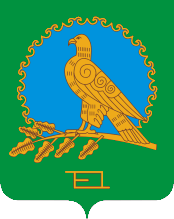 СОВЕТ СЕЛЬСКОГО ПОСЕЛЕНИЯКЫЗЫЛЬСКИЙ СЕЛЬСОВЕТМУНИЦИПАЛЬНОГО РАЙОНААЛЬШЕЕВСКИЙ РАЙОН РЕСПУБЛИКА БАШКОРТОСТАН(КЫЗЫЛЬСКИЙ СЕЛЬСОВЕТАЛЬШЕЕВСКОГО  РАЙОНАРЕСПУБЛИКИ БАШКОРТОСТАН)